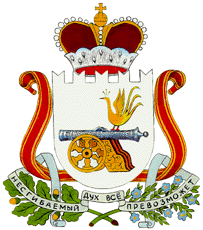 АДМИНИСТРАЦИЯ РОМОДАНОВСКОГО СЕЛЬСКОГО ПОСЕЛЕНИЯГЛИНКОВСКОГО РАЙОНА СМОЛЕНСКОЙ ОБЛАСТИП О С Т А Н О В Л Е Н И Еот 29 марта 2019 г.                                                               № 14Администрация  Ромодановского сельского поселения Глинковского района Смоленской области п о с т а н о в л я е т:Признать утратившим силу постановление Администрации Ромодановского сельского поселения Глинковского района Смоленской области от 13.06. 2017 г. № 30 «Об утверждении Порядка формирования, ведения и обязательного опубликования Перечня муниципального имущества  муниципального образования Ромодановского сельского поселения Глинковского района Смоленской области, свободного от прав третьих лиц (за исключением имущественных прав субъектов малого и среднего предпринимательства)»Настоящее постановление подлежит обнародованию.Контроль за исполнением настоящего постановления оставляю за собой.Глава муниципального образованияРомодановского сельского поселения                                        М.А.ЛеоновГлинковского района  Смоленской области                                                                   О признании утратившим силу постановления Администрации Ромодановского сельского поселения Глинковского района  Смоленской области от  13.06.2017г. № 30